Application/Candidate number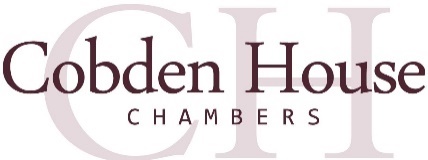 Pupillage Application FormI wish to apply for the following pupillage (mark ONE choice clearly)You should ensure that you have read all the attached information before you complete this form.If there is insufficient space in any part of the form to set out relevant information, please use a supplementary sheet clearly indicating which section the additional information relates to.The first 2 pages of this form are the only pages containing information relating to your identity, diversity and equality matters.  These pages will be detached from the rest of your application before it is read and will not be seen by those selecting candidates for interview.  This is to ensure anonymity and equality of opportunity when applications are screened for interview.Full name: ___________________________________________________________Home phone number: _____________   Mobile telephone number: ______________Gender: Male / Female / Prefer Not To Say / Prefer to self-describe (Please state) ____________Date of Birth: _________________________Do you consider yourself disabled?  Yes / NoApplication/Candidate numberReferees:Chambers has a policy of taking references up before firm offers are made.  They will not be approached without your prior consent.IMPORTANT INFORMATIONCobden House Chambers conducts recruitment in strict accordance with the Bar Standards Board Rules on Equality and Diversity, as set out in the Bar Standards Board Handbook.All Application Forms are anonymised by the removal of the first 2 pages before marking and selection.  Please do not include any information within the main body of the Application Form which identifies your name, gender, ethnicity or other protected characteristic.Similarly, please do not append any copies of your CV, certificates or letters of recommendation which may be missed at the administration stage and inadvertently passed on to the selection panel.This is to make the selection process as fair as possible and to minimise the risk of inadvertent bias.Degree and Post Graduate Level Academic Qualifications* Please mark with an asterisk if this grade is a predicted or expected grade.* Please mark with an asterisk if this grade is a predicted or expected grade.* Please mark with an asterisk if this grade is a predicted or expected grade.* Please mark with an asterisk if this grade is a predicted or expected grade.School/College Level Academic QualificationsPrizes, Scholarships & AwardsPlease give details of awardsEmployment History (excluding mini-pupillages, marshalling etc.)Please put details of your most recent employment first.Mini-PupillagesHave you had a mini-pupillage at Cobden House Chambers?  Yes / NoIf so, when did you visit Chambers? ___________________________What do you believe you have learned from your mini-pupillages/marshalling/work placement?SkillsAs a pupil and a barrister you will have to research areas of law thoroughly and quickly.  Please give an example of where you have had to perform research to a deadline.  What was the result?  What did you learn from the experience?In your professional life you will be expected to advocate on behalf of your client.  Please give an example where you have had to put forward oral or written arguments.  In your professional life you will be expected to advise people of their rights, and suggest the best course of action for them to take.  Please give an example of where you have had to do this.  What was the outcome, and what did you learn?Why do you want to practice in your selected area?  What experience or qualifications do you have which you feel are particularly relevant to this area?Other InformationPlease give details of your hobbies and interests.  Please insert any additional information about yourself that you would wish to be considered as part of your application.  If any of your qualifications are “non-standard” we would be grateful if you could give an explanation of the marking scheme to assist our assessment.Business and PropertyPersonal InjuryCorrespondence Address:________________________________________________________________________________________________________________________________________________________________________________email address:____________________________________________Ethnic Origin: (please tick)Ethnic Origin: (please tick)Ethnic Origin: (please tick)Ethnic Origin: (please tick)Ethnic Origin: (please tick)Ethnic Origin: (please tick)Ethnic Origin: (please tick)Ethnic Origin: (please tick)Ethnic Origin: (please tick)WhiteBlack Black AfricanIndianPakistaniBangladeshiChineseOther (please state origin)I would prefer not to state First referee:Second referee:__________________________________________________________________________________________________________________________________________________________________________________________________________________________________________________________________________________________________________________________________________________________________________________________________________________BPTC DetailsBPTC DetailsBPTC DetailsBPTC DetailsCourse and QualificationAcademic InstitutionYear of graduationOverall Grade *BPTCBPTC Module Grades Please give details (if available) of your module marks.BPTC Module Grades Please give details (if available) of your module marks.BPTC Module Grades Please give details (if available) of your module marks.Module (e.g. Advocacy)% MarkGrade (e.g. Competent)*CPE/PgDL detailsCPE/PgDL detailsCPE/PgDL detailsCPE/PgDL detailsCourse and QualificationAcademic InstitutionYear of graduationOverall Grade *Second/Masters Degrees (including Law, excluding BVC, BPTC, CPE, or PgDL)Second/Masters Degrees (including Law, excluding BVC, BPTC, CPE, or PgDL)Second/Masters Degrees (including Law, excluding BVC, BPTC, CPE, or PgDL)Second/Masters Degrees (including Law, excluding BVC, BPTC, CPE, or PgDL)Course and QualificationAcademic InstitutionYear of graduationOverall Grade *First Degree (including Law degrees, excluding CPE, or PgDL)First Degree (including Law degrees, excluding CPE, or PgDL)First Degree (including Law degrees, excluding CPE, or PgDL)First Degree (including Law degrees, excluding CPE, or PgDL)Course and QualificationAcademic InstitutionYear of graduationOverall Grade *18+ Qualifications (‘A’ Levels, ‘AS’ Levels, Highers, IB etc)18+ Qualifications (‘A’ Levels, ‘AS’ Levels, Highers, IB etc)18+ Qualifications (‘A’ Levels, ‘AS’ Levels, Highers, IB etc)18+ Qualifications (‘A’ Levels, ‘AS’ Levels, Highers, IB etc)SubjectType of qualificationGradeYearOther Further Education level qualifications (BTEC, GNVQ etc)Other Further Education level qualifications (BTEC, GNVQ etc)Other Further Education level qualifications (BTEC, GNVQ etc)Other Further Education level qualifications (BTEC, GNVQ etc)SubjectType of qualificationGradeYear16+ Qualifications (GCSE’s, ‘O’ Levels, Lowers, etc)16+ Qualifications (GCSE’s, ‘O’ Levels, Lowers, etc)16+ Qualifications (GCSE’s, ‘O’ Levels, Lowers, etc)16+ Qualifications (GCSE’s, ‘O’ Levels, Lowers, etc)SubjectType of qualificationGradeYearTitle or DescriptionYear AwardedEmployer:	Dates of employment:Address:PositionWhat did you learn from this experience?Employer:	Dates of employment:Address:PositionWhat did you learn from this experience?Employer:	Dates of employment:Address:PositionWhat did you learn from this experience?Employer:	Dates of employment:Address:PositionWhat did you learn from this experience?Employer:	Dates of employment:Address:PositionWhat did you learn from this experience?Other mini-pupillages, marshalling, work placement in Solicitors’ offices etcOther mini-pupillages, marshalling, work placement in Solicitors’ offices etcOther mini-pupillages, marshalling, work placement in Solicitors’ offices etcOrganisationDates from/toArea of law you saw